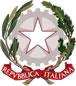 Ministero dell’’Istruzione, dell’’Università e della RicercaISTITUTO D’ISTRUZIONE SUPERIORE STATALE “NICOLO’ PALMERI”Piazza Giovanni Sansone, 12 - 90018 TERMINI IMERESE (PA)CF 87000710829 - CM PAIS019003Tel. 0918144145  -  Fax 0918114178  - emailpais019003@istruzione.itwww.liceopalmeri.gov.itCirc. n.195Del 29/01/2020Agli alunni delle classi I D e II DAl DSGAAl responsabile  sito webOggetto: Incontro di sensibilizzazione in materia di Legalità Informatica con la Polizia PostaleSi comunica che giorno 4 febbraio p. v. dalle ore 11.00 alle ore 13.00 che le classi I D e II D si recheranno in Auditorium per partecipare  all’ incontro di sensibilizzazione in materia di legalità informatica con la Polizia Postale. Gli studenti partecipanti dovranno essere forniti di penna per la compilazione del questionario che verrà loro fornito a fine incontro.     Il Dirigente Scolastico                                                                  			   Prof.ssa Marilena Anello  Firma autografa sostituita a mezzo stampa				 Ai sensi dell’art. 3, c. 2, DL.vo 39/1993